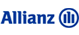 TUiR Allianz Polska S.A.
ul. Rodziny Hiszpańskich 1 
02-685 Warszawatel. 224 224 224                szkody@allianz.pl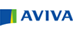 Aviva TUO S.A.
ul. Domaniewska 44
02-672 Warszawatel. 801282828
tel. 225632828
tel. 225574444bok@aviva.pl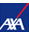 AXA Polska S.A.
ul. Chłodna 51
00-867 Warszawatel.  801200200
tel.  225550000ubezpieczenia@axa-polska.pl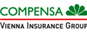 Compensa TU S.A.
Aleje Jerozolimskie 162
02-342 Warszawatel. 801120000
tel. 225016100centrala@compensa.pl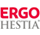 STU Ergo Hestia S.A.
ul. Hestii 1
81-731 Sopottel. 801107107
tel. 585555555poczta@ergohestia.pl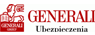 Generali TU S.A.
ul. Postępu 15B
02-676 Warszawa tel. 801343343
tel. 225430543info_szkody@generali.pl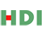 HDI Asekuracja TU S.A.
Al. Jerozolimskie 133A
02-304 Warszawatel. 801801181
tel. 224499999info@hdi-asekuracja.pl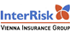 Interrisk TU S.A. VIG
ul. Noakowskiego 22
00-668 Warszawatel. 222122012wawa1@interrisk.pl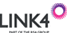 LINK4 TU S. A.
ul. Postępu 15
02-676 Warszawatel. 224444444bok@link4.pl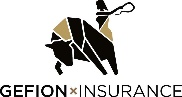 Crawford Polska Sp. z o.o. ul. Ciszewskiego 15, 02-777 Warszawatel.22622-40-14tel.22390-88-40szkody.gefion@crawco.pl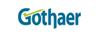 Gothaer TU S.A.
ul. Wołoska 22A
02-675 Warszawatel. 224696969kontakt@gothaer.pl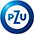 PZU S.A.
Al. Jana Pawła II 24
00-133 Warszawatel. 801102102
tel. 225665555kontakt@pzu.pl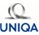 UNIQA TU S.A.
ul. Gdańska 132
90-520 Łódźtel. 801597597
tel. 426666500centrala@uniqa.pl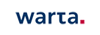 TUiR WARTA S.A
ul. Chmielna 85/87
00-805 Warszawatel. 801311311
tel. 601311311caw@warta.pl